Swimming Pool and Spa Pool Inspection Report (Sep 2022)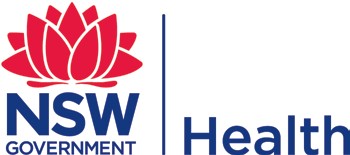 Premises Name:  	  Local Council:  	 Address:	 Type of Premises:   	  Occupier:  	Date: 	/	/ 		Time: 	_ am/pmPHU: 		File No:  	Chemistry: Pass / Fail	Risk to public health: Y / N Comments:Last inspection:	Date	/	/  	Pool operator formal training?  Y / NBacteriological sample taken:	Y / N	Results attached Y / NWarning / Improvement Notice / Prohibition Order / None / Other  	EHO Name: 		EHO Signature:  	SEHO: 		Date:	/	/  	PREMISES INSPECTION REPORTSWIMMING POOL AND SPA POOL CHEMICAL REQUIREMENTSTABLE 1: CHLORINETABLE 2: BROMINETABLE 3: OTHER PARAMETERSDETAILSPool 1:	_Pool 2:	_Pool 3:	_Pool TypeDiving / Olympic / Training / Toddler / Zero / Slide / SpaDiving / Olympic / Training / Toddler / Zero / Slide / SpaDiving / Olympic / Training / Toddler / Zero / Slide / SpaIndoor / OutdoorIndoor / OutdoorIndoor / OutdoorIndoor / OutdoorCirculation SystemSeparate / CombinedSeparate / CombinedSeparate / CombinedDisinfectant TypeChlorine / BromineChlorine / BromineChlorine / BromineDosingMetered /  Automatic / NoneMetered /  Automatic / NoneMetered /  Automatic / NoneAuxiliary SystemUV Light / Ozone / Ionic / Cyanurate / Other / NoneUV Light / Ozone / Ionic / Cyanurate / Other / NoneUV Light / Ozone / Ionic / Cyanurate / Other / NoneTest Kit MethodColorimetric / PhotometricColorimetric / PhotometricColorimetric / PhotometricTesting FrequencyLog BookComplete / Current / PoorComplete / Current / PoorComplete / Current / PoorBathing Load (Prev. hour)Light / Medium / HeavyLight / Medium / HeavyLight / Medium / HeavyClaritySparkling / Clear / Cloudy / DebrisSparkling / Clear / Cloudy / DebrisSparkling / Clear / Cloudy / DebrisPool WallClean / Dirty / GreasyClean / Dirty / GreasyClean / Dirty / GreasyConcourse DrainageSeparate to poolSeparate to poolSeparate to poolIncident Response Plans/ KitsCHEMISTRYCHEMISTRYCHEMISTRYCHEMISTRYFree Chlorine or Bromine mg/LTotal Chlorine mg/LCombined Chlorine mg/LpHTotal Alkalinity mg/LTemperature °CCyanuric acid mg/LOzone mg/LMaintenancegood / poorgood / poorgood / poorBreakpoint practicedY / N / shock dosedY / N / shock dosedY / N / shock dosed1. POOL SURROUNDSSatisfactoryCOMMENTSFloor or ground graded, drained, non-slip, clean & in good repairY/NWalls and ceiling (for indoor pools): (tiled, clean & in good repair)Y/NLighting and ventilation(adequate and operating)Y/NFittings and fixtures Clean, in good repair and adequate)Y/NGarbage disposal: (Clean, in good repair and adequate)Y/N2. TOILETS / CHANGE ROOMS / SHOWERS2. TOILETS / CHANGE ROOMS / SHOWERS2. TOILETS / CHANGE ROOMS / SHOWERSFloor graded, drained, tiled & cleanY/NWalls and ceiling tiled – clean & in good repairY/NLighting and ventilationadequate & operatingY/NFittings and fixtures Clean, in good repair & adequateY/NToilet paper, soap and hand drying facilities provided?Y/NNappy change facilities:clean, in good repairY/NSanitary disposalY/NGarbage disposalcleanliness, adequateY/N3. CHEMICAL STORAGE3. CHEMICAL STORAGE3. CHEMICAL STORAGEChemicals stored in labelled containersY/NLocation secure and away from other chemicalsY/NPool manager to seek advice from SafeWork NSW about the safe storage of pool chemicalsY/N4. FENCINGRefer to local government to follow-up any problemsY/NPARAMETERTYPE OF POOLCONCENTRATIONMinimum free chlorineOutdoor1.0 mg/L Outdoor stabilised3.0 mg/L Indoor2.0 mg/L Spa2.0 mg/L Maximum cyanuric acidOutdoor stablised50 mg/LMaximum combined chlorineAll Pools1.0 mg/LMaximum total chlorineAll Pools10.0 mg/LPARAMETERTYPE OF POOLCONCENTRATIONMinimum BromineOutdoor2.25 mg/LIndoor4.5 mg/LSpa4.5 mg/LMaximum BromineAll Pools9.0 mg/LPARAMETERTYPE OF POOLALLOWABLE RANGEpHChlorineBromine7.0 – 7.87.0 – 8.0AlkalinityAll Pools80 – 200 mg/L OzoneAll Pools0.0 mg/L